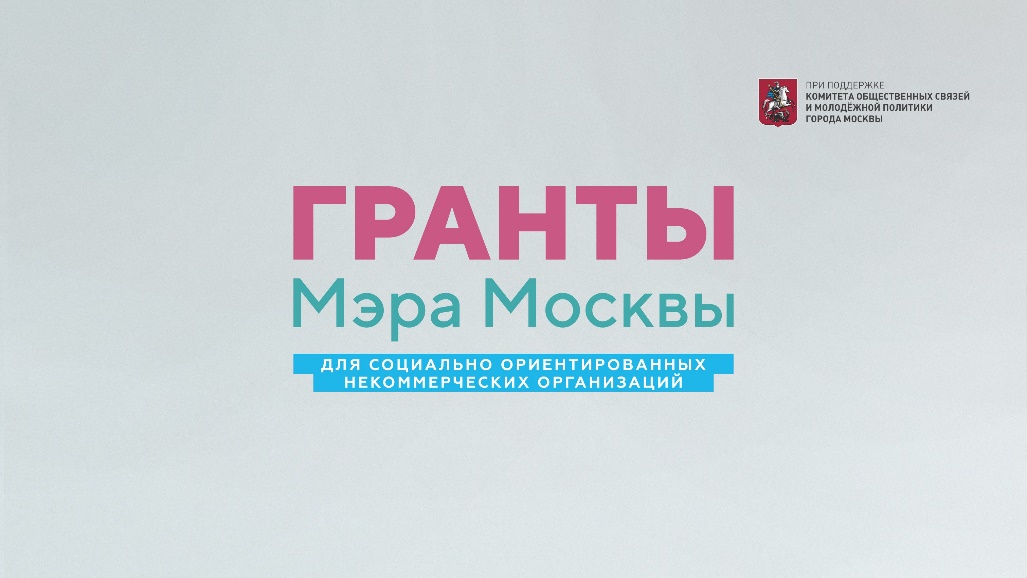 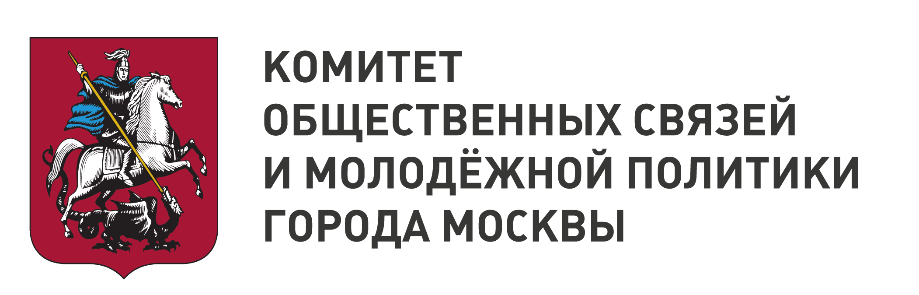 С 9 декабря Ассоциация социально-ориентированных некоммерческих организаций по развитию и реализации социально-значимых программ и проектов в рамках проекта «Центры добрососедства городу Будущего», реализуемого при поддержке гранта Мэра города Москвы и Комитета общественных связей и молодежной политики объявляет прием заявок на открытый конкурс «А У НАС ВО ДВОРЕ» НА ПРИСУЖДЕНИЕ ОБЩЕСТВЕННОЙ ПРЕМИИ «ПРИЗНАНИЕ».П О Л О Ж Е Н И ЕО ПРОВЕДЕНИИ КОНКУРСАОбщественных инициатив жителей и социально ориентированных НКО Северного административного округа города Москвы«А У НАС ВО ДВОРЕ» НА ПРИСУЖДЕНИЕ ОБЩЕСТВЕННОЙ ПРЕМИИ«ПРИЗНАНИЕ»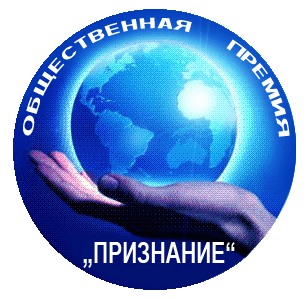 ОБЩИЕ ПОЛОЖЕНИЯ1.1. Настоящее положение регламентирует порядок организации и проведения конкурса Общественных инициатив жителей и социально ориентированных НКО Северного административного округа города Москвы «А у нас во дворе» на присуждение Общественной премии «Признание», в которой отмечается вклад инициативных жителей, представителей широкого круга общественного и некоммерческого сектора, бизнес сообщества в социальную сферу Северного административного округа гор. Москвы.1.2. Цели проведения конкурса:1.2.1. Пропаганда идей движения Добрососедства для поддержки и объединения усилий инициативных граждан и СО НКО, реализующих социальные проекта во дворах, районах, городе, направленных на повышение качества жизни москвичей. 1.2.2.  Признание заслуг инициативных жителей, социально ориентированных НКО, внесших значительный вклад в социальную сферу Северного административного округа гор. Москвы 1.2.3. Информирование широкого круга общественности о эффективных формах общественной и социальной деятельности граждан – добровольцев, реализующих социально-значимые проекты по месту жительства, выражение общественного признания их заслуг.2. УЧАСТНИКИ КОНКУРСА2.1. Участниками конкурса могут стать представители общественных организаций и некоммерческих объединений, жители Северного административного округа, внесшие значительный вклад в улучшение качества жизни жителей САО и развитие социальной жизни округа.2.2. Основные критерии: - социальная значимость реализованных гражданских инициатив для жителей САО; - общественные инициативы граждан, реализованы на безвозмездной основе.2.3. Для участия в конкурсе необходимо представить:1. Заявку (образец: Приложение1,2)- Ф.И.О. или название организации, - домашний или рабочий адрес, контактный телефон, - краткая информация о деятельности участника в соответствии с номинацией (не более ½ страницы)- фото (на любом носителе) и видео материалы (если имеются) о результативности реализованных гражданских инициатив 2.4. Заявка может быть представлена как самим участником, так и представителем власти и общественных структур по адресу: ул. Алабяна, д. 12, к. 1  - «Инклюзивный центр реабилитации и развития «Всехсвятское» Ассоциации социально-ориентированных НКО или на e-mail: ankorus@inbox.ru, 2.5. Пригласить группу мониторинга для фиксации результатов инициативы по телефону: 8(906)717-62-39.3. ОРГАНИЗАЦИЯ КОНКУРСА4.1. Конкурс «А у нас во дворе» на присуждение общественной премии «Признание» проводится по следующим номинациям:Территория добрых дел – инициативы жителей и СО НКО по благоустройству подъездов домов, озеленению дворовых территорий, благоустройству детских площадок, проведение экологических акций, оказание помощи бездомным животным.Свой формат – лучшие молодежные инициативы по месту жительства в области организации досуга.Досуг во дворе – помощь семье – общественные инициативы граждан и организаций по организации досуга по месту жительства и пропаганде здорового образа жизни«Великое в малом» - общественные инициативы по патриотическому воспитанию, сбор и опубликование исторических материалов об истории жизни жителей, улиц, районов, города. «Преодоление» - общественные инициативы в работе с людьми с ограниченными физическими возможностями по месту жительства.«Таланты нашего двора» - семейные коллективы, отдельные исполнители и коллективы, выступающие на районных и окружных мероприятиях (прикладное творчество, изобразительное искусство, вокал, инструмент, танец).Конкурс проводится в 3 этапа: 1 этап: с 9 декабря по 1 июня 2020 г.  – предоставление заявок на участие в конкурсе2 этап: с 9 декабря по 25 августа -  мониторинг заявок номинантов и освещение их деятельности в газете «Вести добрососедства» Ассоциации социально-ориентированных НКО, публичная презентация социально-значимых проектов.3 этап: с 1 сентября по 25 сентября 2020 г.- подведение итогов и награждение3.2. Для проведения конкурса образуется организационная структура, которая состоит из оргкомитета, жюри.3.3. Жюри конкурса на присуждение Общественной премии «Признание» формируется из членов Общественного совета при Префектуре САО и лидеров общественного сектора округа и определяет номинантов и лауреатов премии в каждой номинации путем тайного голосования.4.4. Оргкомитет и жюри оставляют за собой право запрашивать дополнительную информацию о деятельности участников конкурса5. ЦЕРЕМОНИЯ НАГРАЖДЕНИЯ5.1. Церемония награждения является заключительным этапом проведения конкурса, проходит в сентябре 2020 года в торжественной обстановке, с участием творческих коллективов.5.2. Награды лауреатам вручают руководители Комитета общественных связей и молодежной политике города Москвы, Префектуры САО, ГБУ МДОО, депутаты городской Думы и члены Общественного совета при Префектуре САО.6. НАГРАДЫ КОНКУРСА6.1. Главная награда премии - эксклюзивная статуэтка «Признание» авторской работы, диплом и памятный подарок присваивается 50 лауреатам конкурса.6.2. Жюри конкурса имеет право присуждать специальные призы для юридических и физических лиц.6.3. Награда имеет негосударственный общественный статус и не имеет денежного выражения.   Приложение 1ОБРАЗЕЦ ЗАЯВКИ (для юридических лиц)В ОРГКОМИТЕТ КОНКУРСАОбщественных инициатив жителей и социально ориентированных НКО Северного административного округа города Москвы«А У НАС ВО ДВОРЕ» НА ПРИСУЖДЕНИЕ ОБЩЕСТВЕННОЙ ПРЕМИИ«ПРИЗНАНИЕ»в номинации_______________________________________________________ Пункт 8 заполняется в случае направления заявки на участника представителем власти, или общественной структурой.Дата:                                               ______________(_________________)                                                                                подпись руководителя   М.П. Приложение 2ОБРАЗЕЦ ЗАЯВКИ (для физических лиц) В ОРГКОМИТЕТ КОНКУРСАОбщественных инициатив жителей и социально ориентированных НКО Северного административного округа города Москвы«А У НАС ВО ДВОРЕ» НА ПРИСУЖДЕНИЕ ОБЩЕСТВЕННОЙ ПРЕМИИ«ПРИЗНАНИЕ»в номинации_______________________________________________________ Пункт 4 заполняется в случае подачи заявки на участника представителем власти, или общественной структурой.Дата                                                                               Подпись    